						Директору МБУ ДО ДШИ №4____________						Голодаевой А.А.________________________				(наименование образовательной организации, ФИО руководителя)				От ____________________________________                                            				 (ФИО родителя /законного представителя)ЗАЯВЛЕНИЕ«______» ___________ 20___г.Прошу зачислить моего ребенка ____________________________________(ФИО ребенка)________________________________________________________________в ____________ класс на обучение по дополнительной предпрофессиональной 	(общеразвивающей)	программе________________________________________________________________(наименование предпрофессиональной (общеразвивающей) программы, вид музыкального инструмента (при необходимости)Сведения о ребенке:дата рождения ___________________________________________________гражданство ____________________________________________________фактическое место проживания ___________________________________________________________________________________________________Сведения о родителях (законных представителях), подписавших заявление:Мать___________________________________________________________контактный телефон______________________________________________фактическое место проживания ____________________________________________________________________________________________________Отец ___________________________________________________________контактный телефон _____________________________________________ фактическое место проживания _____________________________________________________________________________________________________________________					___________________	(подпись)							  (ФИО)С уставными документами, лицензией, локальными нормативными актами, образовательными программами ознакомлен(на) _____________________									(ФИО, подпись)В соответствии с Федеральным законом от 27.07.2006 М  персональных данных» даю согласие на обработку персональных данных, указанных в настоящем заявлении. Согласен(на) __________________________________________________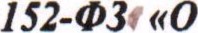 							(ФИО, подпись)